Конспект образовательной деятельности  в старшей группе по художественной деятельности Тема: « Ты мой друг, я твой друг»Цель: Формирование гуманное отношение к людям и окружающей природе.
Задачи:Воспитательная: формировать дружеские взаимоотношения в группе с сверстниками и взрослыми;Развивающая: развивать у детей способность к сопереживанию, развивать социальные чувства, а также развитие навыков меж-возрастного общения.Образовательная: учить управлять своими чувствами и эмоциями, расширять представление о дружбе, углублять представление детей о доброте, как едином неотъемлемом качестве человека, учить детей размышлять нравственной сутью поступков.Интеграция образовательных областей: речевое развитие, познавательное развитие, социально – коммуникативное развитие.
Предварительная работа: просмотр мультфильмов о доброте, дружбе, вежливости; чтение художественных произведений на тему дружбы. Беседа о дружбе и друзьях. Чтение , пословиц и поговорок о дружбе. Прослушивание детских песенок и сказок о дружбе.Ход :В.: ребята смотрите, какое интересное у нас ведерко в группе, и там что то лежит. Что это? Какие-то листочки, почему они не зеленые, а коричневые?- Ой там, что-то есть. Интересно, а почему этот кусочек льда не растаял? (ответы детей)- А я знаю интересный рассказ про Ежика и Кролика. Кусочек зимы. Хотите послушать?Про Ежика и Кролика Кусочек зимы. Стюарт П.И. Риддел.Приближалась зима. Ёжик готовился к зимней спячке.
— Я буду по тебе скучать, — сказал Кролик. — А ты?
— Нет, — ответил Ёжик.
— А я буду, — повторил Кролик.
— Ты это только что уже говорил, — пробурчал ЁжикВопрос:  А почему ежик не будет скучать?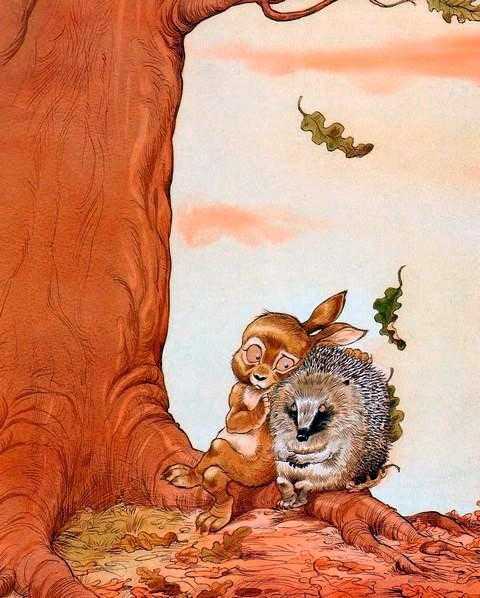 — А почему? — спросил Кролик обиженно.
— До чего же ты забывчивый, — ответил Ёжик.
— Забывчивый? — переспросил Кролик.
— Ну да, — кивнул Ёжик. — Я же сказал, что не смогу по тебе скучать.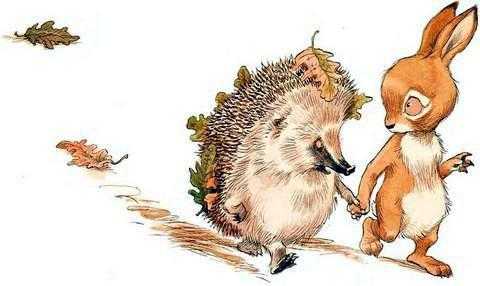 — Не сможешь? — удивился Кролик.
— Зимой я буду спать, — объяснил Ёжик. — А во сне по друзьям не скучают.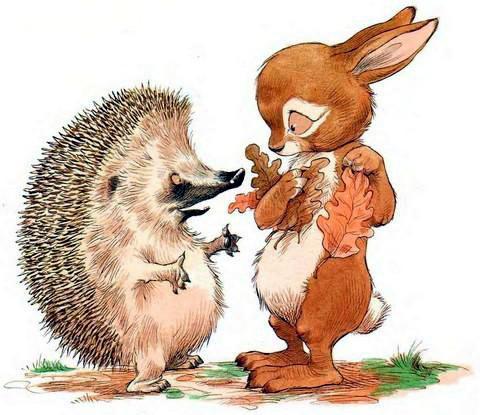 Ёжик подобрал острый камешек и направился к большому дереву.
— Кролик, — сказал он, — я хочу кое о чём тебя попросить.
Кролик кивнул и продолжил свой завтрак: он доел салат из травы, сочный лист одуванчика и приступил к сладкому клеверу.Вопрос: А как вы думаете, а какое это время года и почему вы решили, что это такое время года? 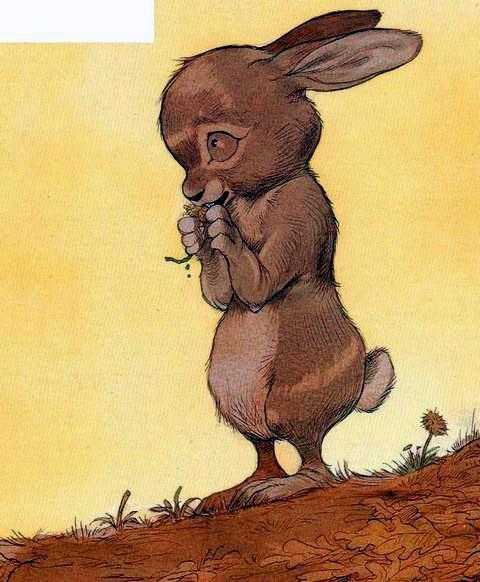 А Ёжик в это время царапал на коре дерева целое послание.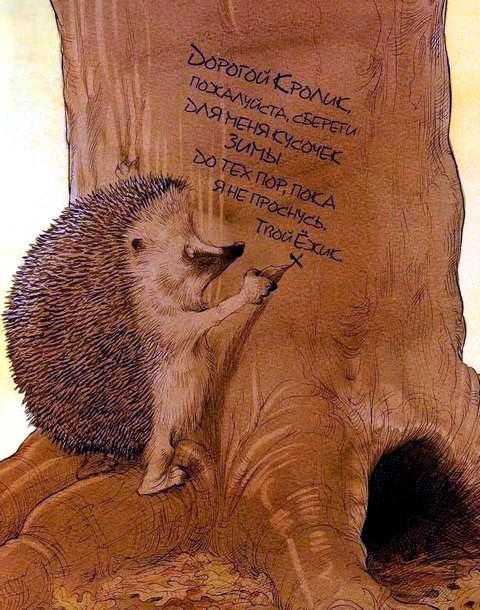 — Это моя просьба, я написал, чтобы ты не забыл, — сказал Ёжик. — Пожалуйста, сбереги для меня кусочек зимы.
— Но зачем? — удивился Кролик.
— Мне очень хочется узнать, какая она, зима, — объяснил Ёжик.— Зима белая, — сказал Кролик. — И холодная — со снегом и льдом.
— Но насколько холодная? — спросил Ёжик. — Мне вот, например, уже сейчас холодно. И спа-а-а-ать охота. — И Ёжик зевнул.Вопрос: что попросил ежик у кролика? А что может быть кусочком зимы? Почему ежик сам не сможет увидеть зимушку зиму?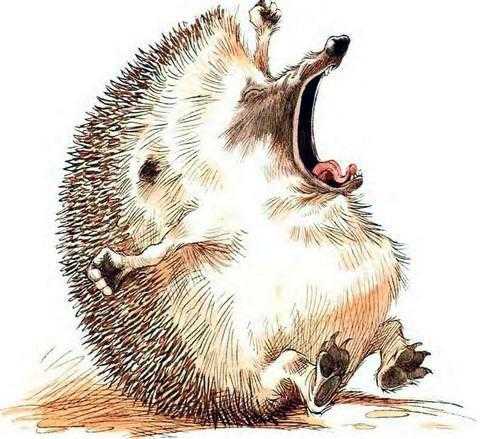 Кролик хотел прибодрить друга. — Ой! — вскрикнул он, больно уколовшись об иголки.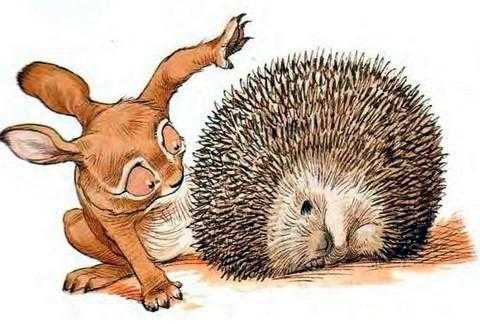 — Извини, Кролик, — сказал Ёжик, — мне бы надо срочно найти на зиму подходящее местечко. Пойду поищу.Вопрос: А, что за место искал ежик?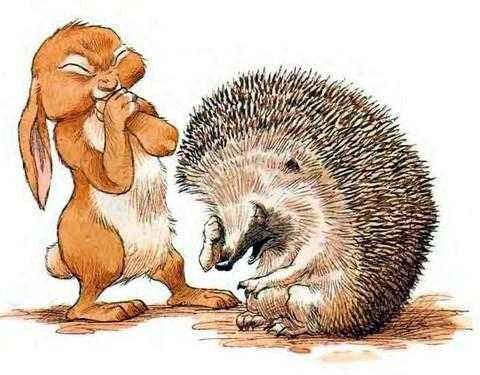 Я буду по тебе скучать, — вздохнул Кролик и чуть не заплакал.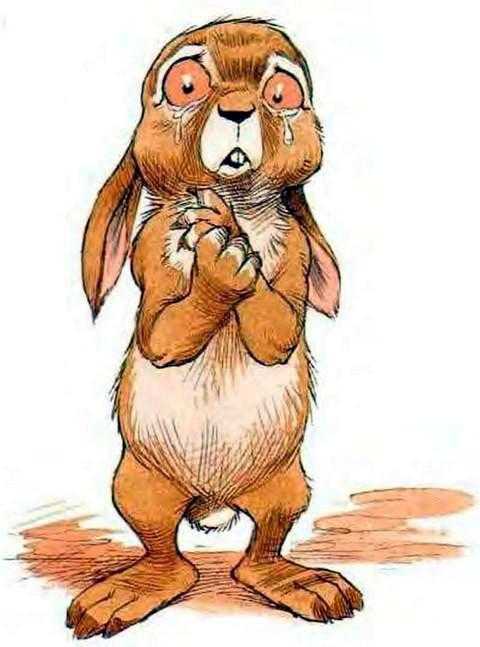 Зима выдалась суровая и снежная. Озеро полностью замёрзло. Но Кролику не было холодно в его норе, только очень хотелось есть.
— Вот в чём зимой беда, — сказал Кролик, выбираясь из норки. — Чем холоднее, тем больше хочется есть. — Он огляделся. — И тем труднее найти еду.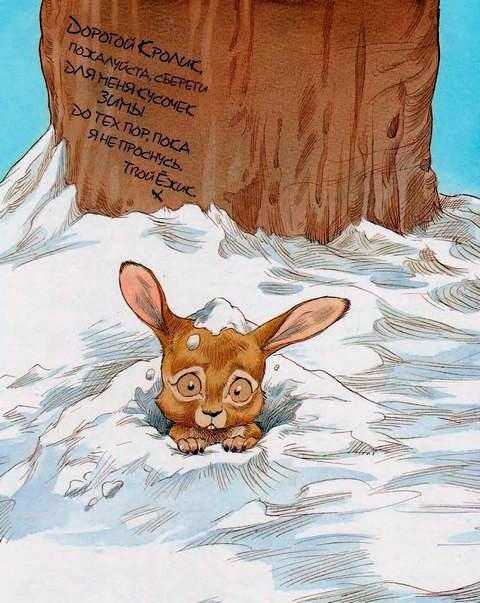 Нигде не было видно одуванчиков. И розового клевера.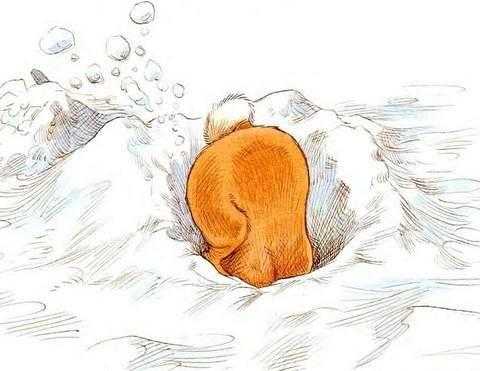 Кролику пришлось довольствоваться промёрзшей бурой травой. И бурыми высохшими листьями.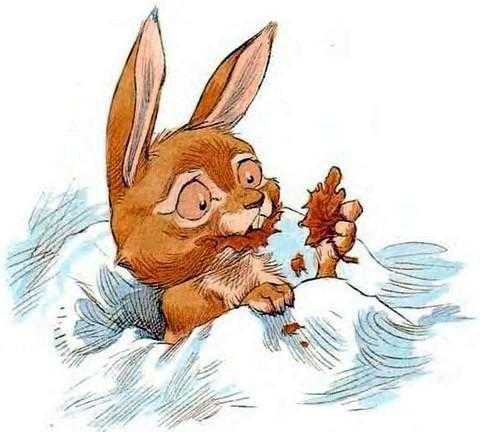 И бурой нежующейся корой.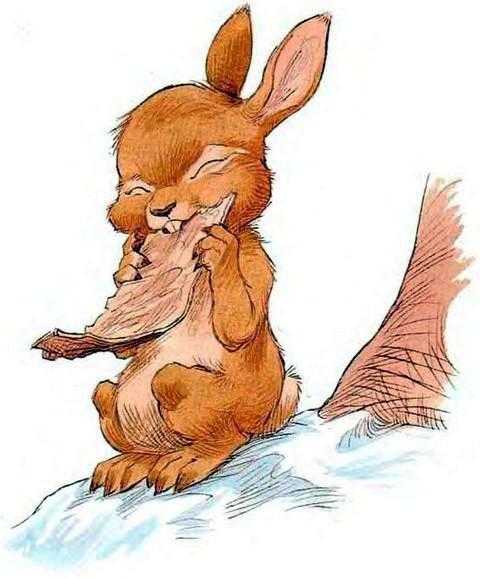 И бурым жёстким жёлудем.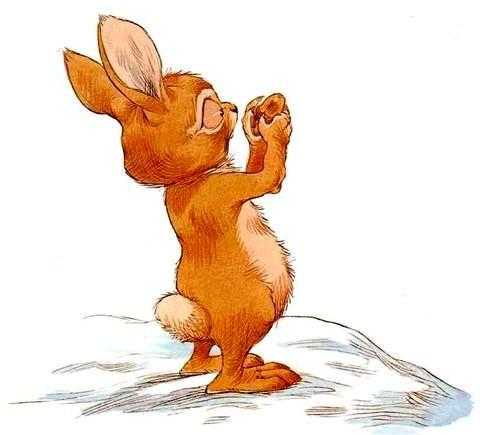 Кролик с удивлением посмотрел на дерево, где Ёжик оставил своё послание. Желудь, который он хотел съесть, выпал и покатился с пригорка.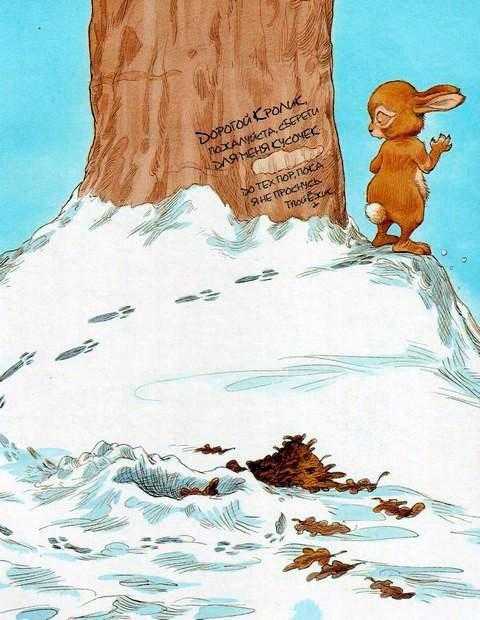 А чем дальше он катился, тем больше на него налипало снега. Пока он весь не превратился в маленький твёрдый комок.Кролик снова перечитал послание Ёжика. — Вот досада, — произнёс он. — Тут совсем не видно — кусочек ЧЕГО? Подул пронизывающий холодный ветер. Кролик ещё раз пристально посмотрел на комок и сразу вспомнил.Вопрос: Почему кролик не сразу смог вспомнить, о чем его просил ежик?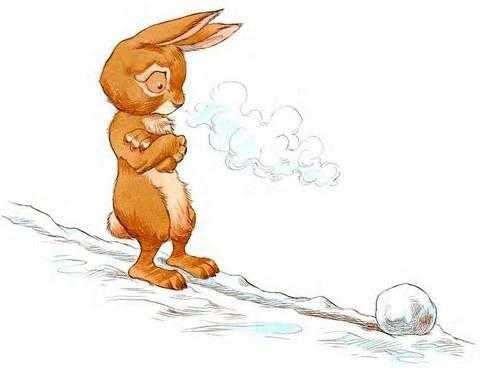 — Кусочек зимы! — радостно воскликнул он.
Кролик принялся катать комок по снегу.
Комок становился всё больше и больше, пока не превратился в снежный ком.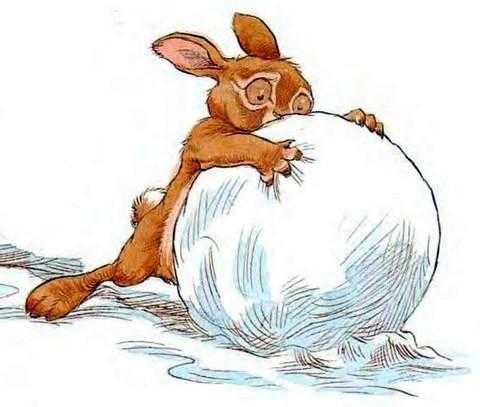 Кролик обернул его бурыми листьями.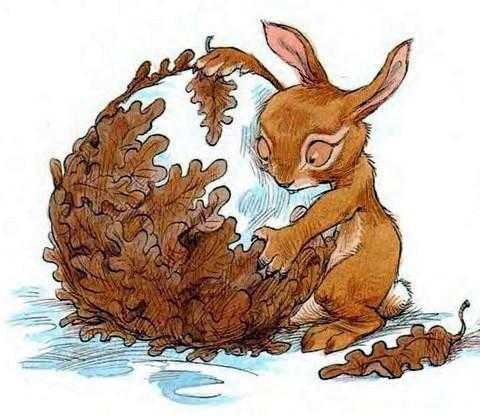 — Листья не пропустят тепло и сохранят комок, — сказал он. — А я пока спрячу его под землёй в своей норке.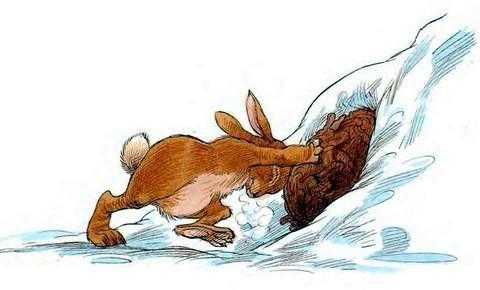 И вот пришла весна. Засияло солнце, снег растаял, а лёд на озере снова стал водой.
Проснулся после зимней спячки и Ёжик.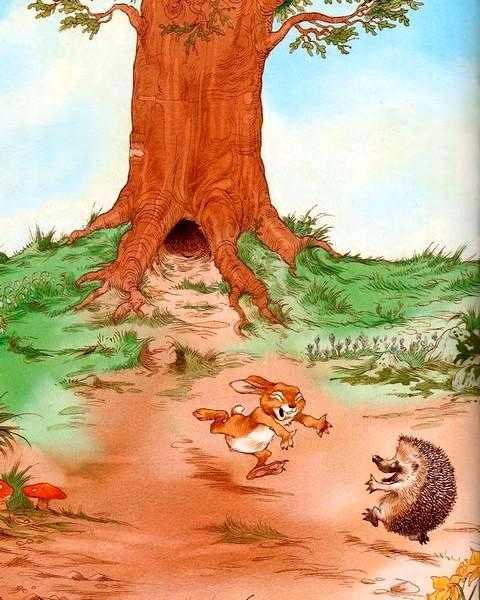 — Ёжик! — обрадовался другу Кролик.
— Кролик! — бросился к нему Ёжик.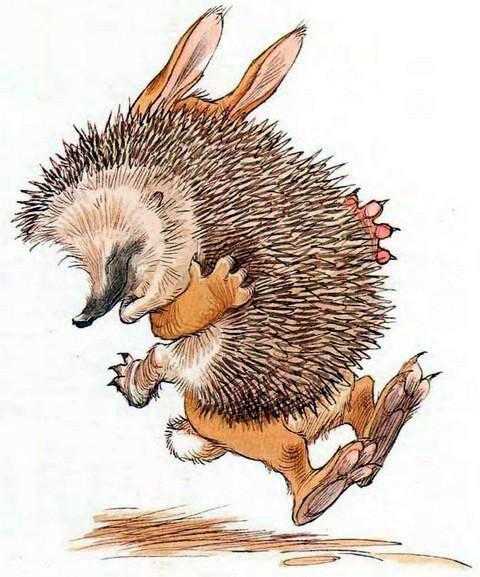 — Ой, Кролик, — сказал Ёжик. — Ты съел главное слово — ты съел ЗИМУ.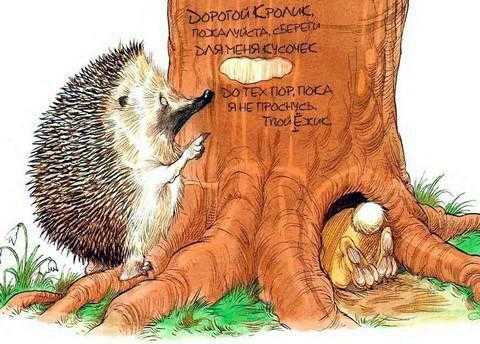 Нет, — ответил Кролик. — Я съел кусочек коры, а зиму я сохранил. Она у меня в норе, сейчас принесу.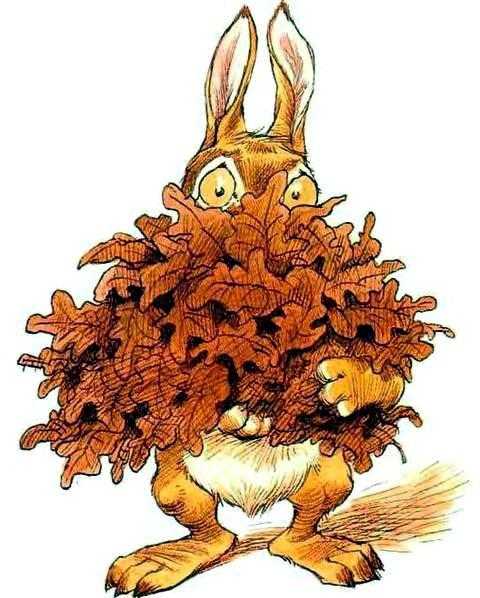 Ёжик осторожно потрогал бурый шар.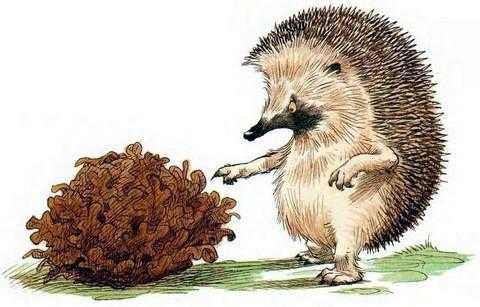 — А ты говорил, что зима белая, — заметил он.
И добавил:
— И холодная.
— Подожди чуть-чуть, — ответил Кролик.
И он стал снимать один лист за другим.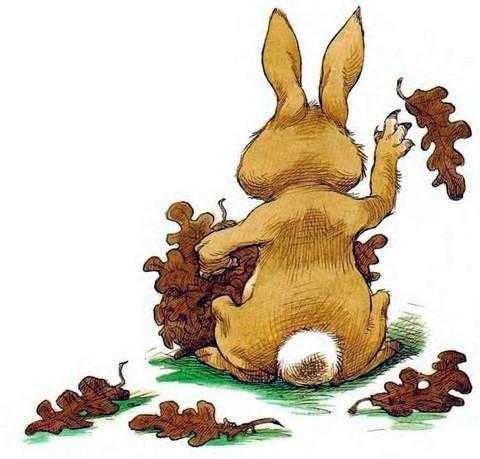 Ёжик заворожённо уставился на снежный комок. Он и впрямь был похож на белую зиму.Вопрос: смог ли кролик сохранить для друга кусочек зимы? Как?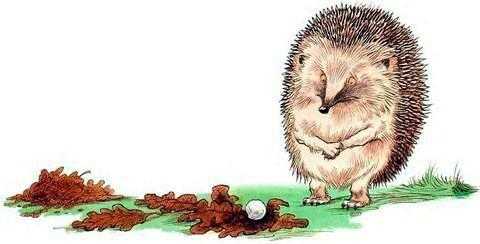 Ёжик осторожно понюхал его. Он и пахнул холодной зимой.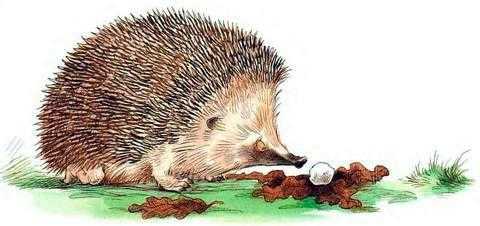 Ёжик поднял комок, прижав к себе.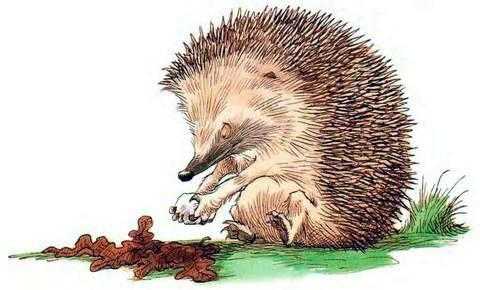 — Ой!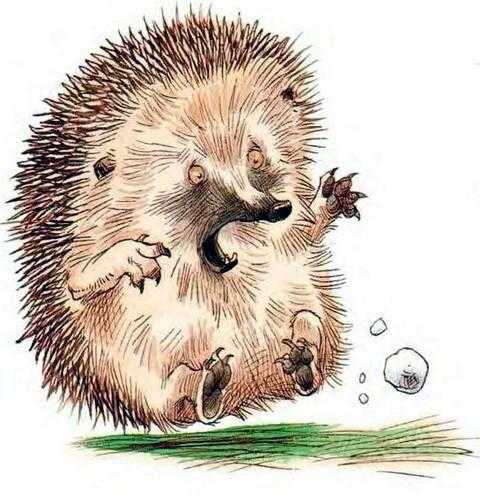 — Вот такая она, зима, и есть, — сказал Кролик.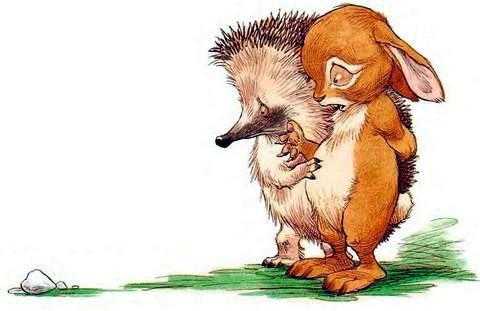 — Спасибо, что не забыл о моей просьбе, — поблагодарил Ёжик.
— Я не забыл, потому что скучал по тебе, — ответил Кролик. — А ты скучал по мне?
Ёжик задумался.
— Не знаю, что тебе и сказать, Кролик, — только и произнёс он. — А сам ты как думаешь?Вопрос: Как вы думаете скучал ежик по кролику? 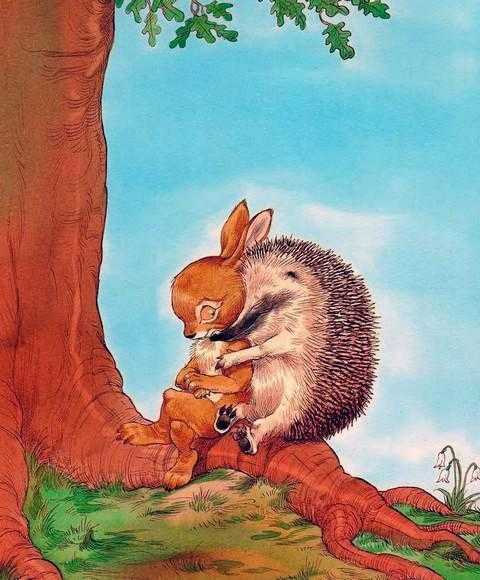  Рефлексия: -что вам больше понравилось в рассказе?                        -что чувствовал ежик , когда увидел кусочек снега?                      -а кролик?                     - а как вы могли бы порадовать своего друга?Можно предложить работы в творческих центрах.